PacMtn job listings for Pacific Mountain Workforce Development Council on  https://pacmtn.org/job-listings/State job listings for Washington State government on https://www.careers.wa.gov                                                          Federal job listings for Washington State on https://www.usajobs.gov/Search/?l=Washington DOE = Depending on Experience**Participating Employer for Find Work FridayJanuary 11, 2021January 11, 2021January 11, 2021January 11, 2021January 11, 2021Staffing AgenciesContact InformationContact InformationLocationLocationExpress Employment Professionals(360) 533-6755Expresspros.com/aberdeenwa(360) 533-6755Expresspros.com/aberdeenwa601 W Wishkah St., Aberdeen, WA 98520601 W Wishkah St., Aberdeen, WA 98520American Workforce Group(360) 338-8089Americanworkforcegroup.com(360) 338-8089Americanworkforcegroup.com4250 Martin Way E., Ste. 103,Olympia, WA 985164250 Martin Way E., Ste. 103,Olympia, WA 98516Ascend Staffing(360) 367-9536www.ascendstaffing.com(360) 367-9536www.ascendstaffing.com800 E Wishkah St.,
Aberdeen, WA 98520800 E Wishkah St.,
Aberdeen, WA 98520Job TitleFT/PTBusinessHow to ApplyWageJanitorPosted: 1/6/21PTA-1 PerformanceWestport, WAWorkSourceWA.comJob ID: 210651419$13.69+Child and Family Services TherapistPosted: 1/6/21FTBehavioral Health ResourcesElma, WAWorkSourceWA.comJob ID: 223300097$21.25+CDL Driver/Septic TankPosted: 1/6/21FTStangland Septic ServicesAberdeen, WAWorkSourceWA.comJob ID: 223298850DOEFood & GroceryPosted: 1/6/21FTWal-MartAberdeen, WA WorkSourceWA.comJob ID: 223310939DOEPest Control TechnicianPosted: 1/5/21FTTerminix 5491Westport, WAWorkSourceWA.comJob ID: 2134085491$13.69+Delivery DriverPosted: 1/5/21FT/PTPizza HutAberdeen, WAWorkSourceWA.comJob ID: 223277679DOEDelivery Truck/Class A CDL DriverPosted: 1/4/21PTBriggs NurseryElma, WAWorkSourceWA.comJob ID: 212973041DOEWarehouse Order SelectorPosted: 1/4/21FTCrown Distributing Co of AberdeenAberdeen, WAWorkSourceWA.comJob ID: 221893349DOESeafood ProcessorPosted: 1/4/21FTOcean Gold SeafoodsWestport, WAWorkSourceWA.comJob ID: 220993059$14.16+Peer Support SpecialistPosted: 12/31/20FTLifeline ConnectionsAberdeen, WAWorkSourceWA.comJob ID: 218991030$14.50+E911 TelecommunicatorPosted: 12WorkSourceWA.comJob ID: Posted: WorkSourceWA.comJob ID: Find us on Facebook              www.facebook.com/WorkSourceGraysHarbor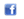 Find us on Facebook              www.facebook.com/WorkSourceGraysHarborFind us on Facebook              www.facebook.com/WorkSourceGraysHarborFind us on Facebook              www.facebook.com/WorkSourceGraysHarborFind us on Facebook              www.facebook.com/WorkSourceGraysHarbor